О внесении изменений в  Порядок осуществления муниципального земельного контроля на территории Канашского района Чувашской РеспубликиРассмотрев протест Чебоксарской межрайонной природоохранной прокуратуры от 03.10.2016 года, изменения, внесенные в Федеральный Закон от 26.12.2008 года № 294 «О защите прав юридических лиц и индивидуальных предпринимателей при осуществлении государственного контроля(надзора) и муниципального контроля от 03.07.2016 года», Администрация Канашского района Чувашской Республики    п о с т а н о в л я е т          1. Пункт 7 Порядка осуществления муниципального земельного контроля на территории Канашского района Чувашской Республики, утвержденный постановлением администрации Канашского района Чувашской Республики от 27.10.2015 года № 649  дополнить абзацами следующего содержания:         -	знакомить   руководителя,   иное   должностное   лицо   или   уполномоченного
представителя     юридического    лица,    индивидуального    предпринимателя,    его
уполномоченного представителя с документами и (или) информацией, полученными в
рамках межведомственного информационного взаимодействия;-	учитывать при определении мер, принимаемых по фактам выявленных нарушений, соответствие указанных мер тяжести нарушений, их потенциальной опасности для жизни, здоровья людей, для животных, растений, окружающей среды, объектов культурного наследия (памятников истории и культуры) народов Российской Федерации, музейных предметов и музейных коллекций, включенных в состав Музейного фонда Российской Федерации, особо ценных, в том числе уникальных, документов Архивного фонда Российской Федерации, документов, имеющих особое историческое, научное, культурное значение, входящих в состав национального библиотечного фонда, безопасности государства, для возникновения чрезвычайных ситуаций природного и техногенного характера, а также не допускать необоснованное ограничение прав и законных интересов граждан, в том числе индивидуальных предпринимателей, юридических лиц;-	осуществлять запись о проведенной проверке в журнале учета проверок в
случае его наличия у юридического лица, индивидуального предпринимателя.2. Пункт 21 Порядка изложить в следующей редакции: «Должностные лица органа муниципального земельного контроля не вправе осуществлять плановую или внеплановую выездную проверку в случае отсутствия при ее проведении руководителя, иного должностного лица или уполномоченного представителя органа государственной власти, органа местного самоуправления, юридического лица, индивидуального предпринимателя, его уполномоченного представителя, гражданина, его уполномоченного представителя, за исключением случая проведения такой проверки по основанию, предусмотренному подпунктом «б» пункта 2 части 2 статьи 10 Федерального закона, а также проверки соблюдения требований земельного законодательства в случаях надлежащего уведомления собственников земельных участков, землепользователей, землевладельцев и арендаторов земельных участков.2. Настоящее постановление вступает в силу после его официального опубликования.Глава администрации района				 	                         В.Н. Степанов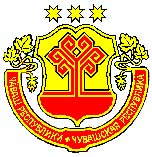 ЧĂВАШ РЕСПУБЛИКИНКАНАШ РАЙОНĚНАДМИНИСТРАЦИЙĚЙЫШĂНУ11.10.2016 ç.    327 № Канаш хулиАДМИНИСТРАЦИЯКАНАШСКОГО РАЙОНАЧУВАШСКОЙ РЕСПУБЛИКИПОСТАНОВЛЕНИЕ11.10.2016 г.   № 327 город Канаш